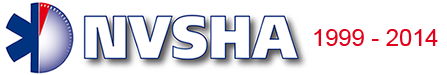  Cursus Acute toxicologie 2019Dag 1			31 januari 2019    08.30-08.45u:		Inschrijven08.45-09.00u:		Introductie09.00-09.15u:		Algemene aspecten intoxicatie09.15-09.40u:		Toxidromen09.45-10.45u:		Workshops:- Toxicokinetiek & -dynamiek: Oranje/Wit/Groen (Plenaire zaal) - Scenariotraining I: Paars/Roze/Geel (Zaal 1 t/m 3) 10.45-11.05u: 		Koffiepauze11.05-12.05u: 		Workshops:- Toxicokinetiek & -dynamie: Paars/Roze/Geel (Plenaire zaal) - Scenariotraining I: Oranje/Wit/Groen (Zaal 1 t/m 3)12.05-12.10u:		     Intermezzo 12.10-12.35u: 		‘High on Acids’12.35-13.20u:		Lunchpauze13.20-14.10u:		‘The Stone Heart’ 14.15-15.15u:		Workshops:- Toxische alcoholen: Oranje/Wit/Groen (Plenaire zaal)- Scenariotraining II: Paars/Roze/Geel (Zaal 1 t/m 3)15.15-15.30u:		Koffiepauze15.30-16.30u:		Workshops:- Toxische alcoholen Paars/Roze/Geel (Plenaire zaal) - Scenariotraining II: Oranje/Wit/Groen (Zaal 1 t/m 3)	16.30-16.35u:		Uitleg ‘Let’s Battle’16.35-17.05u:		Voorbereiden ‘Let’s Battle’  17.05-17.50u:		‘Let’s Battle’17.50-18.00u:		Afsluiting met Twitter & evt. terugkoppeling van vragen 19.00u:			Diner(Alle praatjes & workshops vinden plaats in de plenaire zaal, alle scenario’s in zaal 1 t/m 3)Cursus Acute Toxicologie april 2017Dag 2			1 februari 201908.15-08.30u:		Koffie en thee (en mogelijkheid contact mentor)08.30-08.40u:		Take Home message dag 1 08.40-09.20u:		‘Killing me Zoloftly’     Intermezzo09.25-09.50u:		‘Psycho Killers    Intermezzo09.55-10.10u:		 ‘Feeling Hot Hot Hot’ 10.10-10.25u: 		Koffiepauze  10.25-11.25u:		Workshops:			- ‘Fear & Loathing in Ede’: Paars/Roze/Geel (Plenaire zaal)- Scenariotraining III: Oranje/Wit/Groen (Zaal 1 t/m 3)11.30-12.30u:		Workshops:- ‘Fear & Loathing in Ede’: Oranje/Wit/Groen (Plenaire zaal)- Scenariotraining III: Paars/Roze/Geel (Zaal 1 t/m 3)	12.30-13.15u:		Lunchpauze13.15-13.40u:		‘Killer Painkillers’  			     Intermezzo13.45-13.55u: 		‘Te goed in je element’ 13.55-14.05u: 		‘Craziness in the spotlights’ 14.05-14.10u: 		‘Slaap zacht’ 14.15-15.15u:		Workshops:			- Tox quiz: Paars/Roze/Geel (Plenaire zaal)- Scenariotraining IV: Oranje/Wit/Groen (Zaal 1 t/m 3)15.15-15.30u: 		Koffiepauze15.30-16.30u:		Workshops:- Tox quiz: Oranje/Wit/Groen (Plenaire zaal)- Scenariotraining IV: Paars/Roze/Geel (Zaal 1 t/m 3)16.30-16.40u		Twitter dag 2 met evt. terugkoppeling van vragen16.40-16.50u		Take home messages dag 2 & afsluiting 	16.50-17.00u: 		Uitreiking certificaten 		17.00u:			EINDE CURSUS Zaal 1Zaal 2Zaal 309.45-10.05PaarsRozeGeel10.05-10.25uGeelPaarsRoze10.25-10.45uRozeGeelPaarsZaal 1Zaal 2Zaal 311.05-11.25uOranjeWitGroen11.25-11.45uGroenOranjeWit11.45-12.05uWitGroenOranjeZaal 1Zaal 2Zaal 314.15-14.35uPaarsRozeGeel14.35-14.55uGeelPaarsRoze14.55-15.15uRozeGeelPaarsZaal 1Zaal 2Zaal 315.30-15.50uOranjeWitGroen15.50-16.10uGroenOranjeWit16.10-16.30uWitGroenOranjeZaal 1Zaal 2Zaal 310.25-10.45uOranjeWitGroen10.45-11.05uGroenOranjeWit11.05-11.25uWitGroenOranjeZaal 1Zaal 2Zaal 311.30-11.50uPaarsRozeGeel11.50-12.10uGeelPaarsRoze12.10-12.30uRozeGeelPaarsZaal 1Zaal 2Zaal 314.15-14.35uOranjeWitGroen14.35-14.55uGroenOranjeWit14.55-15.15uWitGroenOranjeZaal 1Zaal 2Zaal 315.30-15.50uPaarsRozeGeel15.50-16.10uGeelPaarsRoze16.10-16.30uRozeGeelPaars